BỘ ĐỀ KIỂM TRA CUỐI HỌC KÌ IIĐỀ SỐ 1PHẦN I: TRẮC NGHIỆM (3,5đ) Khoanh vào chữ cái trước câu trả lời đúng: 1. Số gồm 3 chục, 2 trăm, 5 đơn vị là:A. 325				B. 235	         C. 352	    		 D. 3252. Số lớn nhất có ba chữ số khác nhau là:A. 789				B. 999		C. 987		 D. 9783. Kết quả của phép tính 4 x 7 + 145 là:A. 28				B. 156		C. 163		 D. 1734. Số hình tam giác có trong hình bên là: A. 4	B. 5	 C. 6		D. 75. Tính chu vi hình tam giác có độ dài các cạnh lần lượt là: 28cm, 12cm, 20mm.A. 50cm				B. 60cm		C. 42mm		D. 42cm6. Đồng hồ chỉ mấy giờ nếu kim ngắn ở giữa số 3 và 4, kim dài chỉ số 6:A. 3 giờ 15 phút		B. 4 giờ rưỡi	C. 15 giờ 30 phút		D. 15 giờ 7.  số ngôi sao trong hình vẽ bên là:A. 4 ngôi sao			B. 5 ngôi saoC. 6 ngôi sao			D. 7 ngôi saoPHẦN II: TỰ LUẬN (6,5đ)Bài 1. Đặt tính rồi tính: (2điểm)	362 + 235		53 + 436		 623 – 202 		61 – 45………………………………………………………………………………………………………………………………………………………………………………………………………………………………………………………………………………Bài 2. Điền dấu thích hợp vào chỗ chấm: (1điểm)	1km … 999m				13mm … 15mm – 1cmBài 3. Tìm y (1điểm)	4 x y = 24					y : 3 = 54 – 46 ………………………………………………………………………………………………………………………………………………………………………………………………………………………………………………………………………………Bài 4. Có 40 quả táo bày vào các đĩa, mỗi đĩa 5 quả. Hỏi có bao nhiêu đĩa táo? (1,5điểm)Bài giải…………………………………………………………………………………………………………………………………………………………………………………………………………………………………………………………………………………………………………………………………………………………………………Bài 5. Tổng của số lớn nhất có 2 chữ số khác nhau và số tròn trăm lớn nhất có 3 chữ số là bao nhiêu? (1điểm)Bài giải………………………………………………………………………………………………………………………………………………………………………………………………………………………………………………………………………………ĐỀ SỐ 2PHẦN 1. TRẮC NGHIỆM (6 đ)Câu 1(4 điểm). Khoanh vào chữ cái đặt trước câu trả lời đúng 1. (0,5 đ) Số 845 đọc là: 2. (0,5 đ) Số gồm 6 trăm, 9 đơn vị viết là: 3. (0,5 đ) An đá bóng từ 17 giờ đến 6 giờ chiều. Hỏi An đá bóng trong mấy giờ? 4. (0,5 đ)  Một đàn heo có 16 cái chân. Hỏi đàn heo đó có bao nhiêu con?	Đáp số của bài toán là: 5. (1 đ) Những phép tính nào sai? 6. (0,5 đ) Số hình tứ giác trong hình vẽ dưới là:A. 3 hình                  B. 4 hìnhC. 5 hình                  D. 6 hình7. (0,5 đ) Tổ Một xếp được 321 chiếc thuyền giấy. Tổ Hai xếp được ít hơn Tổ Một 21 chiếc thuyền giấy. Hỏi Tổ Hai xếp được bao nhiêu chiếc thuyền giấy? A. 341 chiếc                  B. 340 chiếc                 C. 302 chiếc                   D. 300 chiếcCâu 2. (1 đ) Điền số vào chỗ chấm cho thích hợp1km = …….. m                    1m …dm = 18dm                       24dm : 3 = …….dmCâu 3. (1 đ) a. Viết số vào chỗ chấm cho thích hợp: 116  ;  216  ;  ......  ;  .......  ;  516.  b. Viết hai số lớn hơn 499 mà mỗi số có ba chữ số giống nhau.............................................................................................................................................PHẦN 2. TỰ LUẬN (4 đ)Câu 1. Đặt tính rồi tính (2 đ) Câu 2. Giải toán (2 đ)Một cửa hàng trong một tuần bán được 645m vải hoa. Số mét vải hoa đã bán nhiều hơn vải trắng là 243m. Hỏi cửa hàng đó đã bán được bao nhiêu mét vải trắng?                                                  Bài giải............................................................................................................................................................................................................................................................................................................................................................................................................................................................................................ĐỀ SỐ 3PHẦN I: TRẮC NGHIỆM (4đ)Khoanh vào chữ cái đặt trước câu trả lời đúng hoặc làm theo yêu cầu:Câu 1. (0,5đ) Số 453 đọc là:Câu 2. (1đ) Điền dấu >; <; = thích hợp vào chỗ chấm:a. 4 x 3 + 20 ....... 5 x 10 – 18			b. 40 : 4 + 13 ....... 2 x 8 – 9 Câu 3. (0,5đ) Có 50kg khoai tây chia đều vào 5 bao. Hỏi mỗi bao có bao nhiêu ki-lô-gam khoai tây?Câu 4. (1đ) Mẹ đi làm ca chiều bắt đầu từ 2 giờ chiều đến 22 giờ. Hỏi mẹ đã làm trong mấy giờ?Câu 5. (1đ) Viết tiếp vào chỗ chấm cho thích hợp:a. 211; 212; 213; ……..; ……..; 216; ……..; 218; 219; ……..b. 510; 515;……..; 525; 530; ……..; ……..;PHẦN II: TỰ LUẬN (6đ)Câu 1. Đặt tính rồi tính (2đ)   84 + 19	      62 - 25	         536 + 243	         879 -  356Câu 2. Tìm y (1đ)a. y : 4 = 8		b. y x 4 = 12 + 8.....................................................................................................................................................................................................................................................................................................................................................................Câu 3. Giải toán: (2đ) Một cửa hàng bán xăng dầu trong buổi sáng bán được 865 lít dầu và 724 lít xăng. Hỏi số dầu cửa hàng đã bán nhiều hơn số xăng bao nhiêu lít?                                                  Bài giải..........................................................................................................................................................................................................................................................................................................................................................................................................................................................................................................................................................................................................................................................................................................................................Câu 4. (1đ) Kẻ thêm một đoạn thẳng vào hình sau để được hai hình tứ giác và một hình tam giác.ĐỀ SỐ 4PHẦN I: TRẮC NGHIỆM (4đ)Khoanh vào chữ cái đặt trước câu trả lời đúng hoặc làm theo yêu cầu:Câu 1. (0,5đ) Giá trị của chữ số 8 trong số 185 là:Câu 2. (1đ) Điền dấu >; <; = thích hợp vào chỗ chấm:a.8dm x 3 ....... 22cm			b. 80cm : 2 ....... 14dm : 4 Câu 3. (0,5đ) Mỗi chuồng có 4 con gà. Hỏi 5 chuồng như thế có bao nhiêu con gà?Câu 4. (1đ) Số nhỏ nhất có ba chữ số mà chữ số hàng chục bằng 6 là:Câu 5. (1đ) Hình bên có:A. 2 hình tam giác và 2 hình tứ giácB. 2 hình tam giác  và 3 hình tứ giácC. 2 hình tam giác và 4 hình tứ giác PHẦN II: TỰ LUẬN (6đ)Câu 1. Đặt tính rồi tính (2đ)   26 + 54	      74 - 46	         205 + 118	         567 -  376Câu 2. Tìm y (1đ)	a. y x 4 = 12		b. y : 4 = 12 - 8	.......................................................................................................................	.......................................................................................................................	.......................................................................................................................Câu 3. Giải toán: (2,5đ) Trong vườn nhà chú Tư có 230 cây cam, số cây cam ít hơn số cây quýt 128 cây. Hỏi:a. Trong vườn có bao nhiêu cây quýt?b. Trong vườn có tất cả bao nhiêu cây cam và quýt?                                                  Bài giải..........................................................................................................................................................................................................................................................................................................................................................................................................................................................................................................................................................................................................................................................................................................................................Câu 4. (0,5đ) Hình bên có bao nhiêu đoạn thẳng?- Có .......... đoạn thẳngĐỀ SỐ 5PHẦN I: TRẮC NGHIỆM (4đ) Khoanh vào chữ cái trước câu trả lời đúng: 1. (0,5đ) Số gồm 9 chục, 4 trăm, 2 đơn vị là:A. 942				B. 492	         C. 429	    		 D. 2942. (1đ) Giá trị của chữ số hàng chục của số 253 lớn hơn giá trị của chữ số hàng đơn vị của số đó bao nhiêu đơn vị?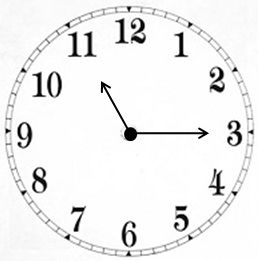 A. 2				B. 50			C. 47			 D. 533. (0,5đ) Đồng hồ bên chỉ:A. 11 giờ 15 phút		B. 11 giờ 3 phút		C. 12 giờ 15 phút	 	D. 15 giờ4. (1đ) Hình tứ giác ABCD có AB = BC = 2dm và AD = CD = 35cm. Vậy chu vi của hình tứ giác ABCD là bao nhiêu? A. 37cm				B. 74cm		 C. 55cm			D. 110cm5. (1đ)  số ngôi sao trong hình vẽ bên là:A. 4 ngôi sao			B. 5 ngôi saoC. 6 ngôi sao			D. 7 ngôi saoPHẦN II: TỰ LUẬN (6đ)Bài 1. Tính (2điểm)	a. 5 x 9 + 453					b. 20 : 5 x 8………………………………………………………………………………………………………………………………………………………………………………………………………………………………………………………………………………Bài 2. Tìm y (1đ)	4 x y = 28					y : 5 = 12 : 4 ………………………………………………………………………………………………………………………………………………………………………………………………………………………………………………………………………………Bài 3. (2đ) Giải toán: Năm nay bố 36 tuổi, ông nhiều hơn bố 27 tuổi. Hỏi ông năm này bao nhiêu tuổi? Bài giải…………………………………………………………………………………………………………………………………………………………………………………………………………………………………………………………………………………………………………………………………………………………………………Bài 4.(1đ) Tìm một số biết nếu ta chia số đó cho 2, rồi cộng với 19 thì được số mới là 24. Bài giải………………………………………………………………………………………………………………………………………………………………………………………………………………………………………………………………………………ĐỀ SỐ 6PHẦN I: TRẮC NGHIỆM (4đ)Câu 1. (1đ) Khoanh vào chữ cái có kết quả đúng:a. 0 : 4 = ?           A. 0                    B. 1                  C. 4                  D. 40b. 5 x 0 =?          A. 5                    B. 0                  C. 1                  D. 50Câu 2: (0,5đ) Đúng ghi Đ, sai ghi SHôm nay là thứ ba, ngày 16 tháng 4. Thứ ba tuần sau vào ngày 23 tháng 4.      	Từ 7 giờ sáng đến 2 giờ chiều cùng ngày là 6 giờ.Câu 3: (1đ) Nối phép tính với kết quả của phép tính đó: Câu 4. (1đ) Điền số thích hợp vào chổ chấm: a. 5 x 3 =………….                         14  : 2 = ............b. Một hình tứ giác có độ dài các cạnh là 12 cm, 13cm, 14cm, 15 cm. Chu vi hình tứ giác là:…………Câu 5. (0,5đ)  30 + 50 … 20 + 60. Dấu cần điền vào chỗ chấm là: A. <                   B. >                         C. =                        D. không có dấu nàoPHẦN II: TỰ LUẬN (6đ)Câu 1. (2đ) Đặt tính rồi tính  	465 + 213                 857 – 432                     456 – 15                  234 + 235Câu 2. (1đ) Tìm x        x - 24 = 47 - 14                                   67 – x  = 15 + 6………………………………………………………………………………………………………………………………………………………………………………………………………………………………………………………………………………Câu 3. (2đ)  Một hình tứ giác có độ dài các cạnh là 1dm 2cm, 13cm, 14cm, 15 cm. Tính chu vi hình tứ giác đó.Bài giải………………………………………………………………………………………………………………………………………………………………………………………………………………………………………………………………………………Câu 4: Số kẹo của Lan là số nhỏ nhất có 2 chữ số giống nhau. Lan cho Hoa số kẹo là số chẵn nhỏ nhất có 2 chữ số. Hỏi Lan còn bao nhiêu cái kẹo?Bài giải………………………………………………………………………………………………………………………………………………………………………………………………………………………………………………………………………………………………………………………………………………………………………………………………………………………………………………………………………………………………………………………………………………………………ĐỀ SỐ 7Câu 1: (1 điểm): Khoanh vào trước kết quả đúng nhất:Số liền trước số 546 là: Giá trị của số 4 trong số 546 là:Câu 2: (1 điểm) Viết số và chữ thích hợp vào ô  trống (theo mẫu):Câu 3: (`1 điểm) Khoanh vào trước kết quả đúng nhất:Đồng hồ chỉ: 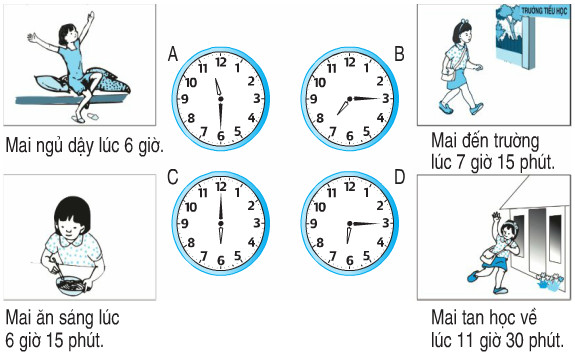 
b) Hôm nay ngày 8 tháng 11 là thứ hai, thứ hai tuần sau là ngày:Câu 4: (1 điểm)  Câu 5: (1 điểm): Tính4 x 6 + 5 = ………………………			b) 8 x 5 : 2 =………………………			    ………………………                                  ……………………...Câu 6: (1 điểm)  Cho hình tứ giác như hình vẽ             A    4cm     BTính chu vi của hình tứ giác ABCD.      3cm                              6cmBài giải…………………………………………………………………………………………………………………………………………………………………………………………………………………………………………………………………………………………………………………………………………………………………………Câu 7:  (1 điểm): Đúng ghi Đ, sai ghi S vào ô trống:Có 80kg ngô chia đều vào 4 bao. Mỗi bao có:Câu 8: (1 điểm) Điền số thích hợp vào ô trống:                 x 5                      : 5                        - 5                   + 50Câu 9: (1 điểm)  Sợi dây đồng dài 1m. Sợi dây thép ngắn  hơn sợi dây đồng 6cm. Hỏi sợi dây thép dài bao nhiêu?						Bài giải………………………………………………………………………………………………………………………………………………………………………………………………………………………………………………………………………………………………………………………………………………………………………………………………………………………………………………………………………………………………………………………………………………………………Câu 10: (1 điểm)  Tìm x, biết:                  X + X+ X + X  = 24………………………………………………………………………………………………………………………………………………………………………………………………………………………………………………………………………………ĐỀ SỐ 8PHẦN I: TRẮC NGHIỆM (5đ)Khoanh vào chữ cái đặt trước câu trả lời đúng hoặc làm theo yêu cầu:Câu 1. (1đ) Số thích hợp cần điền vào chỗ chấm để 1m 3cm = .....  cm là:A. 10             			B. 103       		 	C. 13        	      	D. 30Câu 2. (1đ) Điền số thích hợp vào chỗ chấm:    		  3kg  = ..... gCâu 3. (1đ) Điền số thích hợp vào chỗ chấm: 5  x 6 : 3 =…..A. 10                          	B. 30                  		C. 2                       	D.  3Câu 4. (1đ)	Hình tam giác có độ dài các cạnh là: AB = 300 cm, BC = 200 cm, AC = 400cm. Chu vi của hình tam giác là:A. 900 cm             		B. 600cm              		C. 700cm            	D. 800cm Câu 5. (1đ) Hình bên có mấy hình tam giác?A.  2			C. 4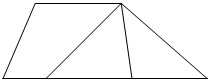 B.  3			D. 5
PHẦN II: TỰ LUẬN (5đ)Câu 1. Đặt tính rồi tính (1đ)           a) 683 + 204                                           b)  548 - 312         ………………………………………………………………………………………………………………………………………………………………………………………………………………………………………………………………………………Câu 2. Tìm x  (2đ):            a)  5  x  x  = 25                                                           b)   x : 4 = 4  ……………………………………………………………………………………………………………………………………………………………………………………………………………………………………………………………………………… Câu 3. (1đ)  Lớp 2A có 32 học sinh được chia đều thành 4 hàng để tập thể dục. Hỏi mỗi hàng có mấy học sinh? Bài giải……………………………………………………………………………………………………………………………………………………………………………………………………………………………………………………………………………………………………………………………………………………………………………………………………………………………………………………………………Câu 4. (1đ) Tìm hiệu của số tròn chục lớn nhất có hai chữ số với số chẵn lớn nhất có một chữ số . Bài giải……………………………………………………………………………………………………………………………………………………………………………………………………………………………………………………………………………………………………………………………………………………………………………………………………………………………………………………………………ĐỀ SỐ 9PHẦN I: TRẮC NGHIỆM (3,5đ)Khoanh vào chữ cái đặt trước câu trả lời đúng nhất:   	Câu 1. (0,5đ) Hình nào đã tô màu  số ô vuông:….../	                   A.              		    B.  	   	 	         C.  	              	 D.	     Câu 2. (0,5đ) Số thích hợp điền vào chỗ chấm là:  1 m = … mmA. 10                            	B. 100 	   	         	C. 1 	              	D. 1000	     Câu 3. (0,5đ) Giá trị của chữ số 8 trong số 584 là:A. 8 đơn vị           		B. 8 trăm  	   		C. 8 chục  	     	D. 8 nghìn   	Câu 4. (1đ) Đồng hồ bên chỉ mấy giờ :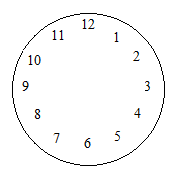 A. 9 giờ 15 phút             B.  10 giờ 30 phút        C. 10 giờ 3 phút             D. 9 giờ 3 phútCâu 5. (1đ) Điền dấu >,<,= thích hợp vào chổ trống :2m             20 cm                           360 – 10           350 PHẦN II: TỰ LUẬN Câu 1. (2đ) Đặt tính rồi tính:a) 541 + 243                   b) 957 – 431                  c) 42 + 29                    d) 100 – 43                 Câu 2: (1đ)          a, Tìm x :                                  b, Tính 81 – x  =  19                                  5 x 8 - 20………………………………………………………………………………………………………………………………………………………………………………………………………………………………………………………………………………      	Câu 3. (1,5đ) Tính độ dài đường gấp khúc ABCDE sau  :                                                                B                                      D                                              A                         C                                  EBài giải……………………………………………………………………………………………………………………………………………………………………………………………………………………………………………………………………………………………………………………………………………………………………………………………………………………………………………………………………	Câu  4. (2đ) Một thanh kẽm được bố uốn thành khung hình tam giác có độ dài các  cạnh đều bằng 2dm. Hỏi thanh kẽm phải dài bao nhiêu đề - xi – mét để uốn đủ thành khung hình tam giác?Bài giải……………………………………………………………………………………………………………………………………………………………………………………………………………………………………………………………………………………………………………………………………………………………………………………………………………………………………………………………………ĐỀ SỐ 10PHẦN I: TRẮC NGHIỆM (4 điểm):Câu 1 (2 điểm): Hãy khoanh tròn vào chữ cái trước đáp án đúng nhất.      a) Cho 345 … 300 + 54. Dấu thích hợp điền vào chỗ chấm là:      b) Cho 213 + y = 567. Giá trị của y là:      c) Kết quả phép tính 352 + 443 là: Câu 2.Đúng điền Đ, sai điền S vào cuối mỗi dòng sau (1 điểm) :Câu 3. Điền số thích hợp vào chỗ chấm (1 điểm):a) Số 209 gồm … trăm … chục … đơn vị.b) Số gồm 6 trăm 5 chục 7 đơn vị viết số là ……PHẦN II: TỰ LUẬN (6 điểm) :Câu 1. Đặt tính rồi tính (2 điểm):Câu 2.  a) Tính (1 điểm) :           5 x 1 + 38  =                              0 : 4 x 24 =Câu 3. (1 điểm) Có một số gạo, nếu đựng vào mỗi túi 4 kg thì được 9 túi. Tính số lượng gạo đó. Bài giải……………………………………………………………………………………………………………………………………………………………………………………………………………………………………………………………………………………………………………………………………………………………………………………………………………………………………………………………………Câu 4. (1điểm) Tìm tổng của số tròn trăm lớn nhất có 3 chữ số và số lớn nhất có hai chữ số khác nhau. Bài giải……………………………………………………………………………………………………………………………………………………………………………………………………………………………………………………………………………………………………………………………………………………………………………………………………………………………………………………………………ĐÁP AN ĐỀ THI CUỐI HỌC KÌ IIĐỀ SỐ 1PHẦN I: TRẮC NGHIỆM (3,5đ) Khoanh vào chữ cái trước câu trả lời đúng:PHẦN II: TỰ LUẬN (6,5đ)Bài 2.Điền dấu thích hợp vào chỗ chấm: (1điểm)	1km > 999m				13mm > 15mm – 1cmBài 3. Tìm y(1điểm)	y = 6					y = 24 Bài 4.Có 40 quả táo bày vào các đĩa, mỗi đĩa 5 quả. Hỏi có bao nhiêu đĩa táo?(1,5điểm)Có số đĩa táo là: 40 : 5 = 8 (cái đĩa)			Đáp số: 8 cái đĩaBài 5.Tổng của số lớn nhất có 2 chữ số khác nhau và số tròn trăm lớn nhất có 3 chữ số là bao nhiêu?(1điểm)Số lớn nhất có 2 chữ số khác nhau là 98	Số tròn trăm lớn nhất có 3 chữ số là 900	Tổng hai số là: 98 + 900 = 998Đáp số: 998ĐỀ SỐ 2PHẦN 1. TRẮC NGHIỆM (6 đ)Câu 1(4 điểm). Khoanh vào chữ cái đặt trước câu trả lời đúng Câu 2. (1 đ) Điền số vào chỗ chấm cho thích hợp1km = 1000 m                    1m 8dm = 18dm                       24dm : 3 = 8dmCâu 3. (1 đ)a. Viết số vào chỗ chấm cho thích hợp: 116  ;  216  ;  316  ; 416  ;  516.  b. Viết hai số lớn hơn 499 mà mỗi số có ba chữ số giống nhau: 555; 666PHẦN 2. TỰ LUẬN(4 đ)Câu 2. Giải toán(2 đ)Một cửa hàng trong một tuần bán được 645m vải hoa. Số mét vải hoa đã bán nhiều hơn vải trắng là 243m. Hỏi cửa hàng đó đã bán được bao nhiêu mét vải trắng?	Cửa hàng đã bán được số vải trắng là: 645 – 243 = 401 (m)Đáp số: 401 m vảiĐỀ SỐ 3PHẦN I: TRẮC NGHIỆM (4đ)Khoanh vào chữ cái đặt trước câu trả lời đúng hoặc làm theo yêu cầu:Câu 5. (1đ) Viết tiếp vào chỗ chấm cho thíchhợp:a. 211; 212; 213; 214; 215; 216; 217; 218; 219; 220b. 510; 515;520; 525; 530; 535; 540;PHẦN II: TỰ LUẬN (6đ)Câu 2. Tìm y (1đ)a. y = 32		b. y = 5Câu 3. Giải toán: Số dầu cửa hàng bán nhiều hơn số xăng là: 865 – 724 = 141 (lít)			Đáp số: 141 lít Câu 4. (1đ) ĐỀ SỐ 4PHẦN I: TRẮC NGHIỆM (4đ)Khoanh vào chữ cái đặt trước câu trả lời đúng hoặc làm theo yêu cầu:PHẦN II: TỰ LUẬN (6đ)Câu 2. Tìm y (1đ)	a. y = 3		b. y = 16	Câu 3. a. Trong vườn có số cây quýt là: 230 + 128 = 358 (cây)b. Trong vườn có số cây cam và quýt là: 230 + 358 = 588 (cây)			Đáp số: 588 câyCâu 4. (0,5đ) Hình bên có bao nhiêu đoạn thẳng?- Có 6 đoạn thẳngĐỀ SỐ 5PHẦN I: TRẮC NGHIỆM (4đ) Khoanh vào chữ cái trước câu trả lời đúng: PHẦN II: TỰ LUẬN (6đ)Bài 1. Tính(2điểm)	a. 5 x 9 + 453 = 45 + 453					b. 20 : 5 x 8 = 4 x 8				   = 498							= 32Bài 2. Tìm y (1đ)	y = 7					y = 15Bài 3.(2đ) Ông năm nay có số tuổi là: 36 + 27 = 63 (tuổi)			Đáp số: 63 tuổiBài 4.(1đ)Tìm một số biết nếu ta chia số đó cho 2, rồi cộng với 19 thì được số mới là 24.Số đó là: (24 – 19) x 2 = 10ĐỀ SỐ 6PHẦN I: TRẮC NGHIỆM (4đ)Câu 1. (1đ) Khoanh vào chữ cái có kết quả đúng:a. 0 : 4 = ?           A. 0             b. 5 x 0 =?B. Câu 2: (0,5đ) Đúng ghi Đ, sai ghi SĐ	Hôm nay là thứ ba, ngày 16 tháng 4. Thứ ba tuần sau vào ngày 23 tháng 4. S	Từ 7 giờ sáng đến 2 giờ chiều cùng ngày là 6 giờ.Câu 3:(1đ) Nối phép tính với kết quả của phép tính đó: Câu 4. (1đ) Điền số thích hợp vào chổ chấm:a. 5 x 3 = 15                       14  : 2 = 7b. Một hình tứ giác có độ dài các cạnh là 12 cm, 13cm, 14cm, 15 cm. Chu vi hình tứ giác là:54cmCâu 5. (0,5đ)  CPHẦN II: TỰ LUẬN (6đ)Câu 2.(1đ) Tìm xX= 57                                   X= 46Câu 3. (2đ)  Một hình tứ giác có độ dài các cạnh là 1dm 2cm, 13cm, 14cm, 15 cm. Tính chu vi hình tứ giác đó.Đổi 1dm 2cm = 12cmChu vi hình tứ giác đó là: 12 + 13 + 14 + 15 = 54cmCâu 4: Số kẹo của Lan là số nhỏ nhất có 2 chữ số giống nhau. Lan cho Hoa số kẹo là số chẵn nhỏ nhất có 2 chữ số. Hỏi Lan còn bao nhiêu cái kẹo?Số nhỏ nhất có 2 chữ số giống nhau là 11Số chẵn nhỏ nhất có 2 chữ số là 10Lan còn số kẹo là: 11 – 10 = 1 (cái kẹo)			Đáp số: 1 cái kẹoĐỀ SỐ 7Câu 1: (1 điểm):Khoanh vào trước kết quả đúng nhất:CB,DCâu 2: (1 điểm) Viết số và chữ thích hợp vào ô  trống (theo mẫu):Câu 3:(`1 điểm)Khoanh vào trước kết quả đúng nhất:a) B
b) B Câu 4:(1 điểm)Câu 5:(1 điểm): Tính4 x 6 + 5 = 24 + 5			b) 8 x 5 : 2 = 40 : 2= 29					         = 20Câu 6:(1 điểm) Chu vi hình tứ giác ABCD là: 3 + 4 + 6 + 8 = 21 (cm)Câu 7:(1 điểm): Đúng ghi Đ, sai ghi S vào ô trống:Có 80kg ngô chia đều vào 4 bao. Mỗi bao có:Câu 8:(1 điểm)Điền số thích hợp vào ô trống:                 x 5                      : 5                        - 5                   + 50Câu 9: (1 điểm)						Đổi 1m = 100cmSợi dây thép dài là: 100 – 6 = 94 (cm)			Đáp số: 94cmCâu 10: (1 điểm)Tìm x, biết:                  X + X+ X + X  = 24						X x 4 	      = 24						X 	      = 24 : 4						X 	      = 6ĐỀ SỐ 8PHẦN I: TRẮC NGHIỆM (5đ)Khoanh vào chữ cái đặt trước câu trả lời đúng hoặc làm theo yêu cầu:Câu 1. (1đ) BCâu 2.(1đ)Điền số thích hợp vào chỗ chấm: 		3kg  = 3000 gCâu 3. (1đ) ACâu4. (1đ)	ACâu 5.(1đ) B 
PHẦN II: TỰ LUẬN (5đ)Câu 2. Tìm x(2đ):            a)  x = 5                                                           b)   x = 16  Câu 3. (1đ) Lớp 2A có 32 học sinh được chia đều thành 4 hàng để tập thể dục. Hỏi mỗi hàng có mấy học sinh? Mỗi hàng có số học sinh là: 32 : 4 = 8 (học sinh)				Đáp số: 8 học sinhCâu 4. (1đ) Tìm hiệu của số tròn chục lớn nhất có hai chữ số với số chẵn lớn nhất có một chữ số . Số tròn chục lớn nhất có hai chữ số là 90Số chẵn lớn nhất có một chữ số là 8Hiệu 2 số đó là: 90 – 8 = 82 ĐỀ SỐ 9PHẦN I: TRẮC NGHIỆM(3,5đ)Khoanh vào chữ cái đặt trước câu trả lời đúng nhất:PHẦN II: TỰ LUẬNCâu2: (1đ)a, Tìm x :            b, TínhX = 62                                 5 x 8 – 20 = 40 – 20 = 20	Câu 3.(1,5đ) 	Độ dài đường gấp khúc ABCDE là : 3 + 4 + 4 + 3 = 14 (cm)			Đáp số: 14cm	Câu 4. (2đ) Một thanh kẽm được bố uốn thành khung hình tam giác có độ dài các cạnh đều bằng 2dm. Hỏi thanh kẽm phải dài bao nhiêu đề - xi – mét để uốn đủ thành khung hình tam giác?Thanh kẽm dài là: 2 x 3 = 6 (dm)			Đáp số: 6dmĐỀ SỐ 10PHẦN I: TRẮC NGHIỆM (4 điểm):Câu 1 (2 điểm): Hãy khoanh tròn vào chữ cái trước đáp án đúng nhất.Câu 2.Đúng điền Đ, sai điền S vào cuối mỗi dòng sau (1 điểm) :Câu 3. Điền số thích hợp vào chỗ chấm (1 điểm):a) Số 209 gồm 2 trăm 0 chục 9 đơn vị.b) Số gồm 6 trăm 5 chục 7 đơn vị viết số là 657PHẦN II: TỰ LUẬN (6 điểm) :Câu 2.  a) Tính (1 điểm) :           Câu 3.(1 điểm) Số lượng gạo đó là: 4 x 9 = 36 (kg)			Đáp số: 36 kgCâu 4. (1điểm) Tìm tổng của số tròn trăm lớn nhất có 3 chữ số và số lớn nhất có hai chữ số khác nhau.Số tròn trăm lớn nhất có 3 chữ số là 900Số lớn nhất có hai chữ số khác nhau là 98Tổng 2 số là: 900 + 98 = 998		Đáp số: 998A. Tám trăm bốn mươi nămB. Tám trăm bốn mươi lămC. Tám bốn lămD. Tám trăm bốn nămA. 6009B. 69C. 690D. 609A. 11 giờB. 2 giờC. 1 giờD. 23 giờA. 4 conB. 20 conC. 12 conD. 8 conA. 3 : 3 + 0 = 0B. 0 x 4 : 4 = 1C. 3 x 3 = 9D. 20 : 5 = 4 x 1305 + 289..............................................................................502 – 147..............................................................................56 + 514..............................................................................733 – 110..............................................................................A. Bốn năm baC. Bốn lăm baB. Bốn trăm năm mươi baD. Bốn trăm lăm mươi baA. 45kgB. 55kgC. 10kgD. 25kgA. 8 giờB. 24 giờC. 20 giờD. 12 giờ........................................................................................................................................................................................................................................................................................................................A. 8B. 80C. 800D. 18A. 20 con gàB. 9 con gàC. 16 con gàD. 18 con gàA. 100B. 666C. 160D. 660................................................................................................................................................................................................................................................................................................................................................................................................................................................................................................................................................................................................................................................A. 547	B. 400C. 545 D. 500A. 4	B. 4 chụcC. 546 D. 40Viết sốĐọc sốĐọc số107Một trăm linh bảyMột trăm linh bảy439Tám trăm sáu mươi haiTám trăm sáu mươi haiA. 13	B. 15C. 20 D. 21Điền dấu >;<; =?635 ..... 639827 ..... 800 + 27b) Đặt tính rồi tính:           25 + 47                786 - 364  ............................................................................................... ............................................................................................................................................................................................          A. 20 kg ngô B. 4 kg ngô........................................................................................................................................................................................................................................................................................................................A. >B. <C. =D. +A. 354B. 880C. 345D. 754A. 785  B. 795                    C. 885d) Hình vẽ bên có ...... hình tam giác.     A. 5          B. 6          C. 4.          D. 7Trong phép tính 18 : 3 = 6, thì :a) Số 18 được gọi là số chia.      □               b) Số 3 gọi là số bị chia. □c) “18 : 3” được gọi là thương.  □               d) Số 6 gọi là thương      □48 + 2795 – 68516 + 238   802 – 539........................................................................................................................................................................................................................................................................................................................b) Tìm y (1 điểm):            67 – y = 19y x 5 = 0Câu1234567Đáp ánBCDCDCCCâu1234567Đáp ánBDCAA,BCDCâu1234Đáp ánB=;>CACâu12345Đáp ánB> : >ACCCâu12345Đáp ánBCADBViết sốĐọc sốĐọc số107Một trăm linh bảyMột trăm linh bảy439Bốn trăm ba mươi chínBốn trăm ba mươi chín862Tám trăm sáu mươi haiTám trăm sáu mươi haiĐiền dấu >;<; =?635 <639827= 800 + 27          A. 20 kg ngôĐB. 4 kg ngôSCâu12345Đáp ánBDCA> ; =Câu1234Đáp ánBABBTrong phép tính 18 : 3 = 6, thì :a) Số 18 được gọi là số chia.     S                b) Số 3 gọi là số bị chia. Sc) “18 : 3” được gọi là thương. Đ                d) Số 6 gọi là thương      Đ5 x 1 + 38  = 5 + 38 = 43                            0 : 4 x 24 = 0 x 24 = 0b) Tìm y (1 điểm):            y = 48y = 0